День осеннего именинника, с очаровательной ведущей, состоялся сегодня в помещении ТОС "Солнечный". Все кто пришли, не пожалели. Загадки, конкурсы, головоломки, танцы, костюмы, хорошее настроение и подарки!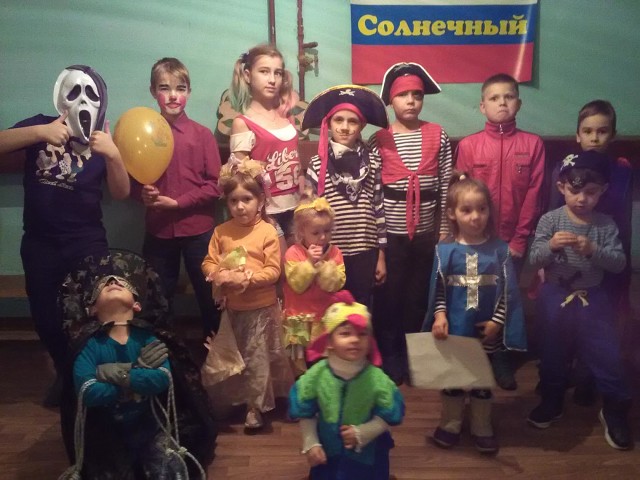 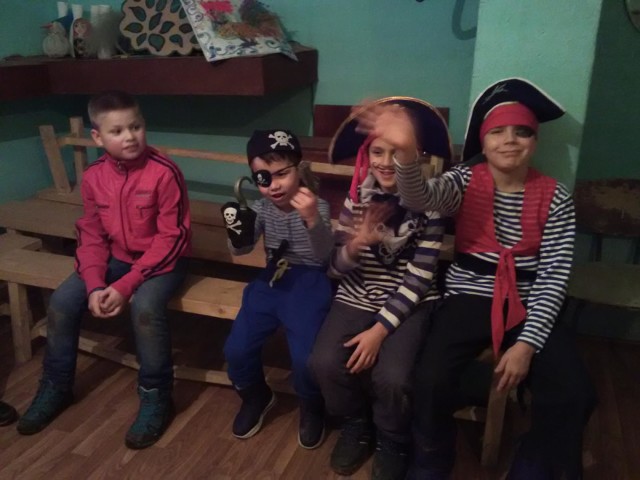 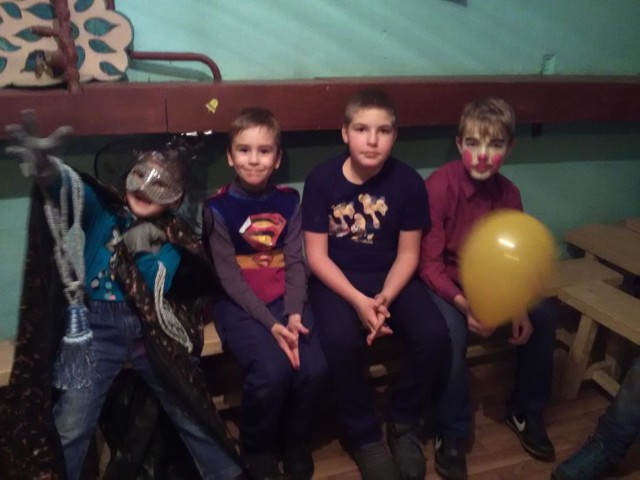 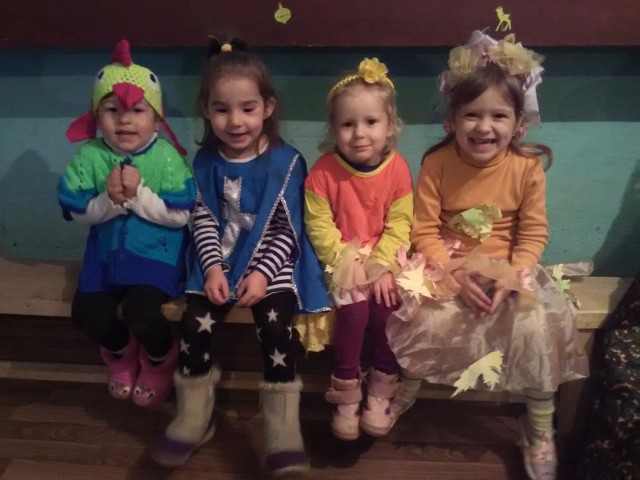 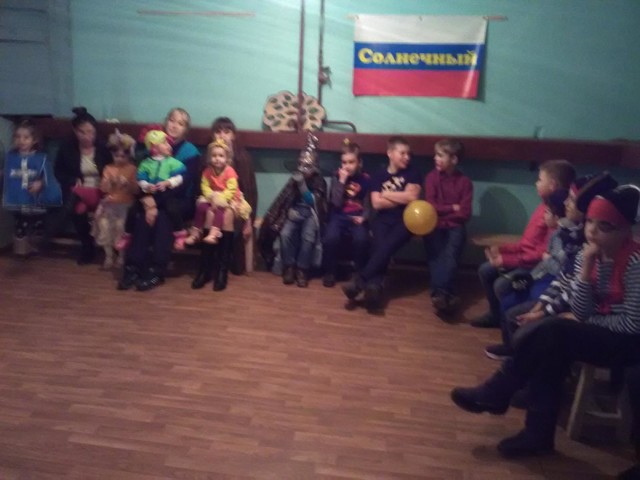 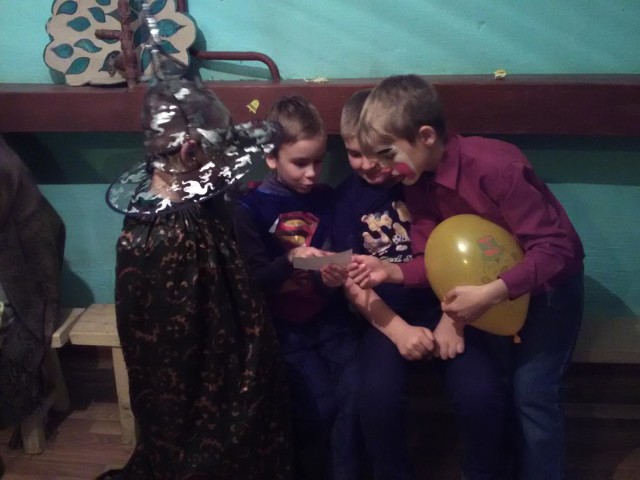 